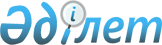 Об утверждении Положения о государственном учреждении "Отдел земельных отношений Мендыкаринского района"Постановление акимата Мендыкаринского района Костанайской области от 11 апреля 2022 года № 54
      В соответствии со статьей 31 Закона Республики Казахстан "О местном государственном управлении и самоуправлении в Республике Казахстан", Постановлением Правительства Республики Казахстан от 1 сентября 2021 года № 590 "О некоторых вопросах организации деятельности государственных органов и их структурных подразделений" акимат Мендыкаринского района ПОСТАНОВЛЯЕТ:
      1. Утвердить прилагаемое Положение о государственном учреждении "Отдел земельных отношений Мендыкаринского района".
      2. Государственному учреждению "Отдел земельных отношений Мендыкаринского района" в установленном законодательством Республики Казахстан порядке обеспечить:
      1) государственную регистрацию вышеуказанного Положения в органах юстиции в установленном законодательством порядке;
      2) в течение двадцати календарных дней со дня подписания настоящего постановления направление его копии в электронном виде на казахском и русском языках в филиал республиканского государственного предприятия на праве хозяйственного ведения "Институт законодательства и правовой информации Республики Казахстан" Министерства юстиции Республики Казахстан по Костанайской области для официального опубликования и включения в Эталонный контрольный банк правовых актов Республики Казахстан;
      3) размещение настоящего постановления на интернет-ресурсе акимата Мендыкаринского района после его официального опубликования.
      3. Контроль за исполнением настоящего постановления возложить на курирующего заместителя акима Мендыкаринского района.
      4. Настоящее постановление вводится в действие со дня первого официального опубликования. 1. Общие положения
      1. Государственное учреждение "Отдел земельных отношений Мендыкаринского района" (далее - Отдел) является структурным подразделением местного исполнительного органа района, осуществляющим функции в области земельных отношений.
      2. Отдел осуществляет свою деятельность в соответствии с Конституцией Республики Казахстан, законами Республики Казахстан, актами Президента, Правительства Республики Казахстан и иными нормативными правовыми актами, а также настоящим Положением.
      3. Отдел является юридическим лицом в организационно – правовой форме государственного учреждения, имеет печати с изображением Государственного Герба Республики Казахстан и штампы со своим наименованием на казахском и русском языках, бланки установленного образца, счета в органах казначейства.
      4. Отдел вступает в гражданско-правовые отношения от собственного имени.
      5. Отдел имеет право выступать стороной гражданско-правовых отношений от имени государства, если оно уполномочено на это в соответствии с Гражданским кодексом Республики Казахстан.
      6. Отдел по вопросам своей компетенции принимает решения, оформляемые приказами руководителя Отдела и другими актами.
      7. Структура и лимит штатной численности Отдела утверждаются в соответствии с законодательством Республики Казахстан.
      8. Местонахождение юридического лица: Республика Казахстан, Костанайская область, Мендыкаринский район, село Боровское, улица Королева, дом 5, индекс 111300
      9. Настоящее Положение является учредительным документом Отдела
      10. Финансирование деятельности Отдела осуществляется из республиканского и местных бюджетов, бюджета (сметы расходов) Национального Банка Республики Казахстан в соответствии с законодательством Республики Казахстан.
      11. Отделу запрещается вступать в договорные отношения с субъектами предпринимательства на предмет выполнения обязанностей, являющихся полномочиями Отдела.
      Если Отделу законодательными актами предоставлено право осуществлять приносящую доходы деятельность, то полученные доходы направляются в государственный бюджет, если иное не установлено законодательством Республики Казахстан. 2. Задачи и полномочия государственного органа
      12. Задачи:
      1) проведение единой государственной политики в области управления земельными ресурсами, регулирование земельных отношений;
      2) организация ведения мониторинга земель, укрепление законности в сфере земельных отношений;
      3) взаимодействие с общественными организациями и средствами массовой информации, государственными органами.
      13. Полномочия:
      Права:
      1) запрашивать и получать от государственных органов, иных организаций, должностных лиц и граждан необходимую информацию по вопросам использования и охраны земель;
      2) вносить на рассмотрение исполнительных органов предложения о прекращение права собственности на земельные участки и права землепользования по основаниям, предусмотренным Земельным кодексом, законодательными актами;
      3) вносить предложения об отмене решений местных исполнительных органов, противоречащих земельному законодательству;
      4) подавать иски от лица Отдела, участвовать в заседаниях судебных инстанций по вопросам земельных правоотношений;
      5) принимать участие в заседаниях комиссий, рабочих групп, создаваемых и утвержденных местными исполнительными органами;
      Обязанности:
      1) соблюдать нормы действующего законодательства Республики Казахстан при осуществлении своей деятельности;
      2) качественно и своевременно исполнять акты и поручения Президента, Правительства Республики Казахстан и иных центральных исполнительных органов, а также акима и акимата Костанайской области;
      3) подготавливать и представлять государственным органам информационно-аналитические материалы;
      4) осуществлять защиту прав законных интересов Отдела в судебных органах;
      5) осуществлять свою деятельность в соответствии законодательством Республики Казахстан;
      14. Функции:
      1) выявление бесхозяйных земельных участков и организация работы по постановке их на учет;
      1-1) реализация государственной политики в области регулирования земельных отношений;
      2) подготовка предложений и проектов решений местного исполнительного органа района, города областного значения по предоставлению земельных участков и изменению их целевого назначения;
      2-1) подготовка предложений и проектов решений местного исполнительного органа района, города областного значения по установлению публичных сервитутов для целей недропользования, связанных с геологическим изучением и разведкой полезных ископаемых;
      3) подготовка предложений по принудительному отчуждению земельных участков для государственных нужд;
      4) определение делимости и неделимости земельных участков;
      5) организация проведения землеустройства и утверждение землеустроительных проектов по формированию земельных участков;
      6) организация разработки проектов зонирования земель, проектов и схем по рациональному использованию земель районов, городов областного значения;
      7) организация разработки проектов земельно-хозяйственного устройства территорий населенных пунктов;
      8) организация проведения земельных торгов (аукционов);
      9) проведение экспертизы проектов и схем городского, районного значения, затрагивающих вопросы использования и охраны земель;
      10) составление баланса земель районов, городов областного значения;
      11) ведение учета собственников земельных участков и землепользователей, а также других субъектов земельных правоотношений;
      12) выдача паспортов земельных участков сельскохозяйственного назначения;
      13) заключение договоров купли-продажи и договоров аренды земельного участка и временного безвозмездного землепользования и осуществление контроля за исполнением условий заключенных договоров;
      13-1) переоформление договора временного возмездного землепользования (аренды) земельных участков сельскохозяйственного назначения в случае, предусмотренном подпунктом 5-1) части шестой пункта 1 статьи 33 настоящего Кодекса;
      14) подготовка предложений по выдаче разрешений местным исполнительным органом района, города областного значения на использование земельных участков для проведения изыскательских работ в соответствии со статьей 71 настоящего Кодекса;
      15) подготовка предложений по переводу сельскохозяйственных угодий из одного вида в другой;
      15-1) выявление земель, неиспользуемых и используемых с нарушением законодательства Республики Казахстан;
      16) подготовка предложений по резервированию земель;
      17) утверждение земельно-кадастрового плана. 3. Статус, полномочия первого руководителя государственного органа, коллегиальных органов (при наличии)
      15. Руководство Отдела осуществляется первым руководителем, который несет персональную ответственность за выполнение возложенных на Отдел задач и осуществление им своих полномочий.
      16. Первый руководитель Отдела назначается на должность и освобождается от должности в соответствии с законодательством Республики Казахстан.
      17. Полномочия первого руководителя Отдела:
      1) определяет круг обязанностей специалистов Отдела;
      2) представляет интересы государственного учреждения в государственных органах, иных организациях;
      3) заключает договоры;
      4) выдает доверенности;
      5) утверждает порядок и планы государственного учреждения по командировкам, стажировкам;
      6) открывает банковские счета;
      7) принимает на работу, в том числе по индивидуальному трудовому договору, и увольняет с работы сотрудников;
      8) издаҰт приказы и даҰт указания, обязательные для исполнения всеми работниками Отдела;
      9) утверждает структуру и штатное расписание аппарата Отдела;
      10) распоряжается денежными средствами в пределах утвержденной сметы расходов;
      11) принимает меры поощрения и налагает дисциплинарные взыскания на сотрудников государственного учреждения;
      12) руководитель несет ответственность за не принятие мер по противодействию коррупции;
      Исполнение полномочий первого руководителя Отдела в период его отсутствия осуществляется лицом, его замещающим в соответствии с действующим законодательством. 4. Имущество государственного органа
      18. Отдел может иметь на праве оперативного управления обособленное имущество в случаях, предусмотренных законодательством.
      Имущество Отдела формируется за счет имущества, переданного ему собственником, а также имущества (включая денежные доходы) приобретенного в результате собственной деятельности, и иных источников, не запрещенных законодательством Республики Казахстан.
      Национальный Банк Республики Казахстан от имени Республики Казахстан самостоятельно осуществляет права владения, пользования и распоряжения закрепленным за ним имуществом, находящимся на его балансе.
      19. Имущество, закреплҰнное за Отделом, относится к республиканской/коммунальной собственности.
      20. Отдел не вправе самостоятельно отчуждать или иным способом распоряжаться закрепленным за ним имуществом и имуществом, приобретенным за счет средств, выданных ему по плану финансирования, если иное не установлено законодательством. 5. Реорганизация и упразднение государственного органа.
      21. Реорганизация и упразднение Отдела осуществляется в соответствии с законодательством Республики Казахстан.
					© 2012. РГП на ПХВ «Институт законодательства и правовой информации Республики Казахстан» Министерства юстиции Республики Казахстан
				
      Аким района 

Г. Бекбаев
Утвержденопостановлением акиматаот 11 апреля 2022 года№ 54